Publicado en Barcelona el 23/09/2020 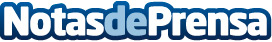 Tres casas de colonias Eix Estels, primeras en España con la certificación Clean Site de Bureau VeritasEix Estels ha confiado en el certificado Clean Site de Bureau Veritas, para reforzar sus protocolos de prevención ante el coronavirus en tres de sus casas de colonias. Con más de 2.000 participantes en colonias de verano y estancias colectivas de entidades y familias, Eix Estels ha logrado no presentar ningún caso de COVID-19. Las casas de colonias seguirán aplicando las medidas en salidas y colonias durante el curso escolarDatos de contacto:Eix Estels93.265.27.86Nota de prensa publicada en: https://www.notasdeprensa.es/tres-casas-de-colonias-eix-estels-primeras-en Categorias: Nacional Viaje Cataluña Infantil Entretenimiento Turismo Ocio para niños Cursos http://www.notasdeprensa.es